VSTUPNÍ ČÁSTNázev moduluVyřezávání ovoce a zeleniny CARVINGKód modulu65-m-3/AF52Typ vzděláváníOdborné vzděláváníTyp moduluodborný praktickýVyužitelnost vzdělávacího moduluKategorie dosaženého vzděláníH (EQF úroveň 3)L0 (EQF úroveň 4)Skupiny oborů65 - Gastronomie, hotelnictví a turismusKomplexní úlohaObory vzdělání - poznámky65-51-H/ 01 Kuchař-číšník65-41-L/01 GastronomieDélka modulu (počet hodin)16Poznámka k délce moduluPlatnost modulu od30. 04. 2020Platnost modulu doVstupní předpokladyNejsou požadovány žádné vstupní požadavky. Předpokladem je estetické cítění, zvládání jemné motoriky při práci s nožem, chuť naučit se novým dovednostem a podpoření vlastní kreativity.JÁDRO MODULUCharakteristika moduluCílem modulu je pochopit používání správné techniky práce s nožem, uvědomit si nejčastější chyby, které začátečníci dělají. Žák u zvolené potraviny zhodnocuje konzistenci, tvar, pevnost slupky, barvu a trvanlivost hotového výrobku. Musí rozlišovat potraviny, které při oxidaci mění barvu a podle toho s nimi zachází a uchovává je. Žák je veden ke kreativnímu rozvoji a schopnosti vidění různých kompozic.Očekávané výsledky učeníOčekávané výsledky učení s vazbou na RVP 65-51-H/01 Kuchař-číšníkOčekávané kompetence: odborné kompetence - dbát na bezpečnost práce a ochranu zdraví při práciŽák:dodržuje základní předpisy týkající se bezpečnosti a ochrany zdraví při práci.Očekávané výsledky vzdělávání:Žák:správně ošetřuje ovoce a zeleninu před zpracováním,pracuje se speciálními noži a dlátky na zeleninu a ovoce,používá správné nářadí na jednotlivé druhy zeleniny a ovoce,vykrajuje jednoduché tvary v zelenině a ovoci,vytváří jednoduché kompozice,správně uchovává hotové výrobky,správně dobrušuje nože a dlátka.Obsah vzdělávání (rozpis učiva)Rozpis učiva:výběr a správné ošetření suroviny,základní techniky práce s nožem a dlátkem na zeleninu a ovoce,technika práce s dlátky do tvarů U, V a Z,technika práce s dočišťovacími dlátky,technika práce s šablonami pro vyřezávání,základy jednoduchých kompozicí, jejich uchovávání,broušení nožů.Učební činnosti žáků a strategie výukyUčební činnosti žáků:sledují odborný výklad přednášejícího,vybírají vhodné potraviny pro CARVING,dodržují zásady BOZP a hygieny,u potravin zohledňují jejich vlastnosti, konzistenci a náročnost na uchování,napodobují manuální činnosti s nožem a dlátky,volí správnou techniku práce s nožem a dlátky,vybírají si jednoduché techniky vykrajování potravin,zvolí správnou techniku vykrajování pro jednotlivé druhy zeleniny a ovoce,správně ošetřují zeleninu a ovoce před i v průběhu vykrajování,správně volí šablony k vykrajování zeleniny a ovoce,správně vyberou techniku ošetření hotového výrobku,vytváří jednoduché kompozice z ovoce,uplatňují správný postup při dobrušování nožů,objektivně hodnotí své výtvory a výtvory svých spolužáků.Strategie výuky: výuka skupinová a individuální, metody slovní a názorné ukázky, metoda dialogu, rozhovoru.Pomůcky:Učebna, dostupnost sanitačního zařízení pro dodržování hygieny osobní a potravin, stůl, židle, prkno, mísy na uchování potravin, nůž, profesionální sady pro CARVING dodá školitel.Zařazení do učebního plánu, ročník65-51-H/ 01 Kuchař-číšník65-41-L/01 Gastronomie1.–3. ročníkModul se uskuteční podle zájmu žákůVÝSTUPNÍ ČÁSTZpůsob ověřování dosažených výsledkůKaždý žák na konci modulu dostane jednoduché zadání kompozice, kterou v určitém časovém úseku vypracuje. Kompozici si volí sám, hodnotí se kreativita, fantazie a jemná motorika – zručnost. Dalším způsobem ověřování je subjektivní hodnocení ostatních účastníků.Slovní hodnocení, vzájemné hodnocení, sebehodnocení.Žák má možnost zúčastnit se dalších složitějších kurzů.Kritéria hodnoceníJe vyžadována 100 % docházka.Každý žák na konci modulu předloží jednoduchou kompozici ze zeleniny nebo ovoce. Po slovním zhodnocení dostane účastnický list.Doporučená literaturaPROCHÁZKA, Luděk. Kouzla ze zeleniny a ovoce. Praha: 1. vyd. Ikar 2012. ISBN 978-80-249-1830-3.PROCHÁZKA, Luděk. Čarujeme se zeleninou 1. Praha: 3. vyd.  Ikar, 2007. ISBN 978-80-249-0925-7.PROCHÁZKA, Luděk. Čarujeme se zeleninou 2. Praha: 1. vyd.  Ikar 2010. ISBN 80-249-0812-3.PROCHÁZKA, Luděk. Kouzlíme s ovocem a melouny. Praha: 1. vyd. Sdružení MAC, 2002. ISBN 80-86015-93-9.BERAN, David, BERANOVÁ, Andrea. Dekorativní vyřezávání z ovoce a zeleniny. Praha: 1. vyd. Grada 2007. ISBN 978-80-247-1842-2PoznámkyObsahové upřesněníOV RVP - Odborné vzdělávání ve vztahu k RVPMateriál vznikl v rámci projektu Modernizace odborného vzdělávání (MOV), který byl spolufinancován z Evropských strukturálních a investičních fondů a jehož realizaci zajišťoval Národní pedagogický institut České republiky. Autorem materiálu a všech jeho částí, není-li uvedeno jinak, je Petr Nečas. Creative Commons CC BY SA 4.0 – Uveďte původ – Zachovejte licenci 4.0 Mezinárodní.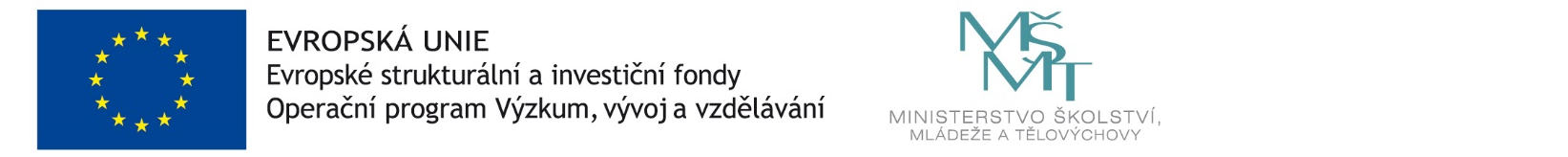 